Formularz rejestracyjny do Szkoły Rodzenia Joannitas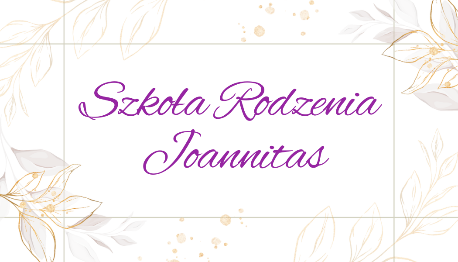 Pszczyna, dnia …………………………………….Ja, niżej podpisana…………………………………………………………………………………………………………………………………………………………….Imię i nazwisko…………………………………………………………………………………………………………………………………………………………….Adres…………………………………………………………………………………………………………………………………………………………….Nr telefonu, adres e-mail…………………………………………………………………………………………………………………………………………………………….Imię i nazwisko osoby towarzyszącej…………………………………………………………………………………………………………………………………………………………….Przewidywany termin porodu…………………………………………………………………………………………………………………………………………………………….uwagi…………………………………………………………………………………………………………………………………………………………….uwagizgłaszam swoje uczestnictwo w zajęciach w Szkole Rodzenia Joannitas, które odbywać się będą od miesiąca ………………………………………. w Szpitalu Joannitas w Pszczynie. Zapoznałam/em się z treścią Regulaminu Szkoły Rodzenia Joannitas i akceptuję treść jego postanowień. Treść Regulaminu Szkoły Rodzenia Joannitas stanowi integralną część niniejszego formularza. …………………………………………………………………..Czytelny podpis …………………………………………………………………..Czytelny podpis osoby towarzyszącej